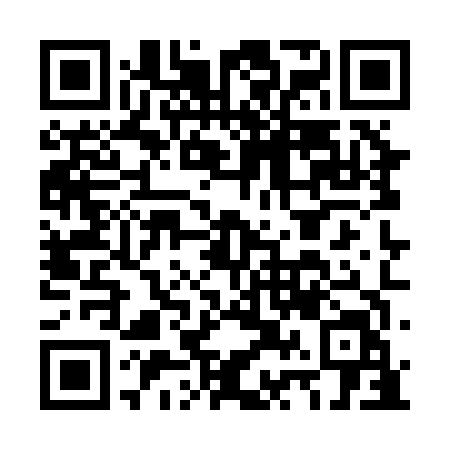 Prayer times for Meredith Settlement, New Brunswick, CanadaMon 1 Jul 2024 - Wed 31 Jul 2024High Latitude Method: Angle Based RulePrayer Calculation Method: Islamic Society of North AmericaAsar Calculation Method: HanafiPrayer times provided by https://www.salahtimes.comDateDayFajrSunriseDhuhrAsrMaghribIsha1Mon3:475:451:336:569:2111:182Tue3:485:451:336:569:2111:183Wed3:495:461:336:569:2111:174Thu3:505:471:346:569:2011:165Fri3:515:471:346:569:2011:166Sat3:525:481:346:569:2011:157Sun3:545:491:346:559:1911:148Mon3:555:501:346:559:1911:139Tue3:565:501:346:559:1811:1210Wed3:585:511:356:559:1811:1111Thu3:595:521:356:559:1711:1012Fri4:005:531:356:549:1611:0913Sat4:025:541:356:549:1611:0714Sun4:035:551:356:549:1511:0615Mon4:055:561:356:539:1411:0516Tue4:065:571:356:539:1311:0317Wed4:085:581:356:529:1311:0218Thu4:095:591:356:529:1211:0119Fri4:116:001:356:529:1110:5920Sat4:136:011:356:519:1010:5821Sun4:146:021:366:519:0910:5622Mon4:166:031:366:509:0810:5423Tue4:176:041:366:499:0710:5324Wed4:196:051:366:499:0610:5125Thu4:216:061:366:489:0510:4926Fri4:236:071:366:489:0410:4827Sat4:246:081:366:479:0210:4628Sun4:266:091:366:469:0110:4429Mon4:286:101:366:459:0010:4230Tue4:306:121:356:458:5910:4031Wed4:316:131:356:448:5810:39